Sunday, September 25,2022 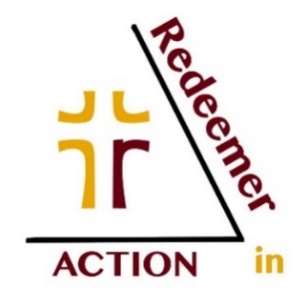 "This little light of mine, I’m going to let it shine”.Today will be our quarterly Voters Meeting immediately after the 10:00am worship service. The key topic for the meeting will be the final report of the Mission Clarity Team, and the implementation of the report by the Church Council. A copy of the report will be provided next week.   Please plan on attending this important meeting to see how your light can shine at Redeemer and across our communities.  Please pray for Medical Care/Healing: Glenn F’s sister Lynn, Patti B., Cathy A., Elinor N., Janet S., Susie H’s nephew Connor, Dawn T’s cousin, Heath, Cindy H’s Father, Walter, Martha G., Grace D's mom, Lu M's Niece, Kim, Larry, Jim K., Nathan K,  Lu M., Shirley C's  sister-in-law, Nancy , Joanne D., Helene R's husband, Jim., Bruce S.,  Phyllis T., Inga B., Gwen C’s sister, Susan, Glen Fogarty’s mom, Lisa D's dad, Heidi G., Abraham P., Elaine S. sister-in-law Lynda, Doug K.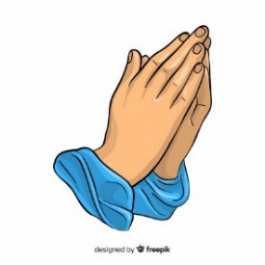 Family And Friends of Redeemer Serving with The Armed Forces: Thomas J. Jr., Jr., Zach E., Martin K. Heidi G's nephew Paul D.Air Force Trainee: Caleb TimmArmy-Space Force Basic Trainee: Tommy Rodriguez            Redeemer Families to pray for this week           Magnolia, Maier, Marmanillo, McCauley, McClure             Coming Soon:  “Embracing Great Commission Stewardship”Starting on Sunday, October 2nd, we begin a three-week stewardship emphasis titled: “Embracing Great Commission Stewardship.”  The weekly themes are:Week One:	“Embracing your Calling as a Disciple”Week Two:	“Embracing a Commitment to God’s Word”Week Three:	“Embracing a Lifestyle of Giving Joyfully and Generously”Through His Word and the working of the Holy Spirit, God makes us His disciples, and He honors us with the privilege to be His instruments through which He works.  Let us all pray that this emphasis energizes and helps equip us to be Jesus’ hand, feet, and mouth to people who do not know Him as their Lord and Savior. Pastor Gary Timm will be leading a Christian discipleship class called “Living Faith at Redeemer” began Saturday, September 10th at 9 a.m.  Each class will be 3 hours in length. 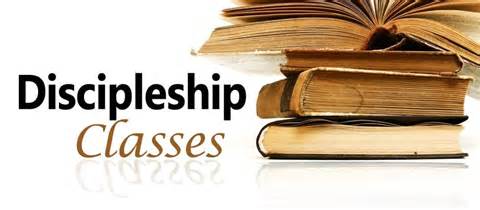 Participants will gain confidence in God’s inspired Word, experience how God works salvation for ALL who believe in Him, and how we, God’s baptized children, continue Jesus’ work of salvation in the town of Westfield, the state of New Jersey, and to the ends of the earth.This class is open to ANYONE desiring to grow beyond a cursory knowledge of God and His Messiah, those who want to learn what Lutheran Christians believe, and is required for anyone desiring to join in membership at Redeemer Lutheran Church. For more information, please contact the church office at (908) 232-1517.September Dr. Kristen Schmaltz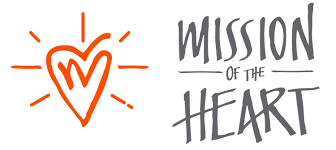 Dr. Kristen Schmaltz, serving as a medical missionary in Guinea, West Africa. She works to meet the medical needs of Guineans as a medical team member of Compassion Evangelical Hospital. Planning for the hospital started in 2004 and it is now up and running. The Out-Patient Clinic opened on November 28, 2007. The hospital was established with the purpose, “To give the best medical and surgical care that can be given according to the means that God provides and to share the Gospel of Jesus Christ with all who come.”
​
Kristen was born in Lansing, Michigan, but considers Christ Memorial Lutheran Church in Houston, Texas, her home congregation. We are proud to say that Kristen was a member of Redeemer from 1969-1981 and was also confirmed at Redeemer. She studied biology and psychology at Albright College, Pennsylvania, received her medical degree from the University of Texas in San Antonio, and did her residency in pediatrics at Children’s Hospital of Michigan in Detroit.
Please pray that Dr. Schmaltz will be able to offer the medical care and also the spiritual care they need in Jesus. Please pray for all our medical missionaries, asking God to use them as effective witnesses of His love in Jesus Christ and keeping them safe.
The Missions TeamThe Sow & Sew Group will resume their sewing sessions on Friday, September 9.  The group meets most Friday’s from Noon - 3pm (check the calendar in the bulletin on Sunday).   If you would like to join in on the making of the quilts for Redeemer’s High School Graduates - please do so!  If you have any questions - speak to Karen Rinaldi. 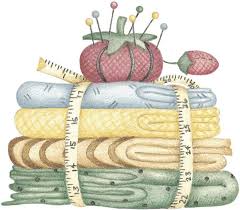 The Whacky Weeders will start fall plantings of Chrysanthemums and are asking for donations of the “mums”.   If you would like to donate a “mum” or two - stores like, Home Depot, Loews, ShopRite and the like, already have “mums” for sale. Pick them up during the week and bring them to church with you on Sunday - leave them in the area next to the memorial garden- and the Whacky Weeders will plant them in one of the many gardens of Redeemer.  A 6”-8” plant/size is a sufficient size to look for. Thank you in advance for helping beautify Redeemer’s landscape for the fall. Please join the Whacky Weeders Wednesday’s, 9:30am - 11:30am weather permitting, as we continue to tend the gardens on the church’s property.  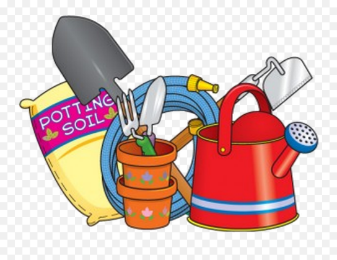 Any amount of time you can give would be great!  It is time again for us to prepare our ‘CARE PACKAGES’ to be sent off to our College Students.   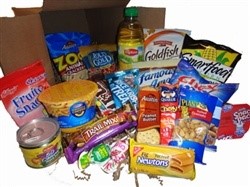  We are looking for donations of items that will help the students through their long days and nights as they prepare for their final exams and to let them know that their Redeemer friends and family are back home praying for them.    We are preparing 10 packages. Your response in the past has always been VERY GENEROUS!  The Thank You’s we have received from our students show their gratitude for being remembered in this way.   The following is a suggested list: Oreos, Doritos, Nuts, fruit snacks, granola bars, pretzels, Pretzel Combos, Microwave Popcorn, Trial Mix, Protein Bars,  Coffee K-cups by:Sunday, October 23rd					          ORMoney to cover the cost of mailing and packaging(Checks made out to Redeemer Lutheran with College Pack in the Memo linePlease place in the Collection box in the Narthex by Sunday October 23rd.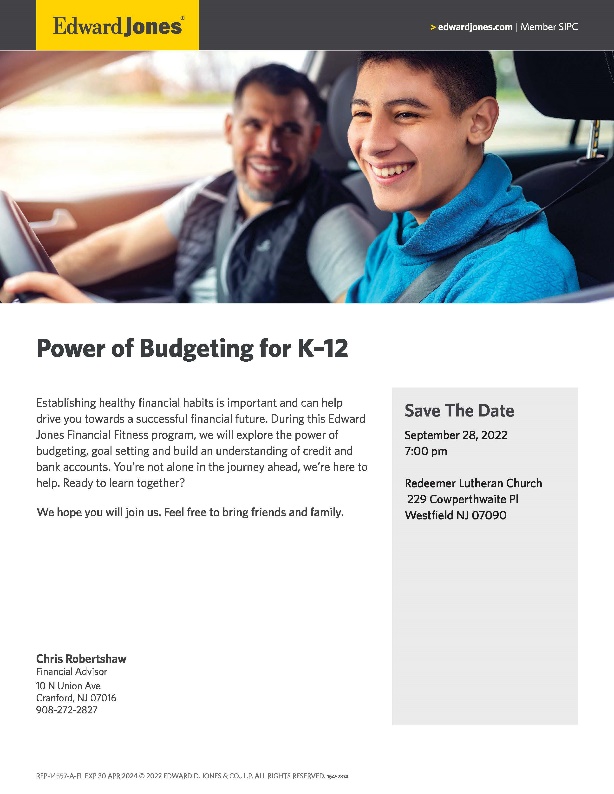 Please register at https://www.redeemerwestfield.com/NJ District Wednesday Wellness                               Health and Wellness in Thanksgiving to God!                             Adult Ministries & Congregational Health MinistriesWednesday, September 28th: Hymns as Prayer (Bring your hymnal to Zoom) We welcome Shirley Carpenter as host. Wednesday, October 5th: Physical Health and Wellness on Zoom.All Zoom meetings begin at 11am, and end at 11:30am. Questions, please call Colleen at 201-723-9836 In His love and joy! Colleen Bottcher and Shirley Carpenter